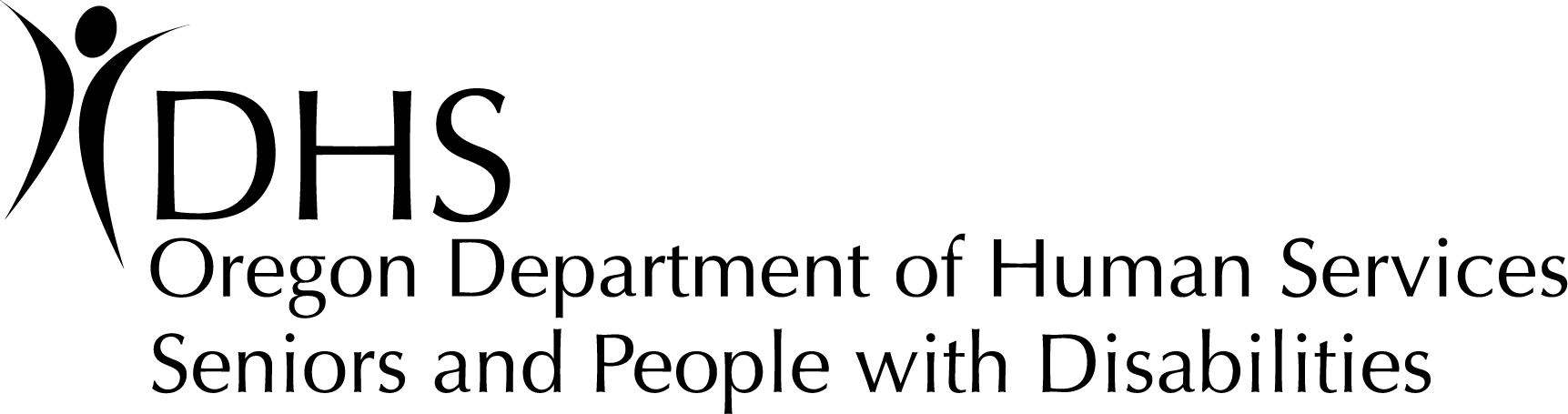 Mail to: OLQC – AFH Training Credit Committee500 Summer  , E-13, FAX to: OLQC training committee 503-945-7811E-mail to: AFHTraining.spd@state.or.us Mail to: OLQC – AFH Training Credit Committee500 Summer  , E-13, FAX to: OLQC training committee 503-945-7811E-mail to: AFHTraining.spd@state.or.us Mail to: OLQC – AFH Training Credit Committee500 Summer  , E-13, FAX to: OLQC training committee 503-945-7811E-mail to: AFHTraining.spd@state.or.us Mail to: OLQC – AFH Training Credit Committee500 Summer  , E-13, FAX to: OLQC training committee 503-945-7811E-mail to: AFHTraining.spd@state.or.us Mail to: OLQC – AFH Training Credit Committee500 Summer  , E-13, FAX to: OLQC training committee 503-945-7811E-mail to: AFHTraining.spd@state.or.us Mail to: OLQC – AFH Training Credit Committee500 Summer  , E-13, FAX to: OLQC training committee 503-945-7811E-mail to: AFHTraining.spd@state.or.us Mail to: OLQC – AFH Training Credit Committee500 Summer  , E-13, FAX to: OLQC training committee 503-945-7811E-mail to: AFHTraining.spd@state.or.us Mail to: OLQC – AFH Training Credit Committee500 Summer  , E-13, FAX to: OLQC training committee 503-945-7811E-mail to: AFHTraining.spd@state.or.us Mail to: OLQC – AFH Training Credit Committee500 Summer  , E-13, FAX to: OLQC training committee 503-945-7811E-mail to: AFHTraining.spd@state.or.us Mail to: OLQC – AFH Training Credit Committee500 Summer  , E-13, FAX to: OLQC training committee 503-945-7811E-mail to: AFHTraining.spd@state.or.us Mail to: OLQC – AFH Training Credit Committee500 Summer  , E-13, FAX to: OLQC training committee 503-945-7811E-mail to: AFHTraining.spd@state.or.us Mail to: OLQC – AFH Training Credit Committee500 Summer  , E-13, FAX to: OLQC training committee 503-945-7811E-mail to: AFHTraining.spd@state.or.us Mail to: OLQC – AFH Training Credit Committee500 Summer  , E-13, FAX to: OLQC training committee 503-945-7811E-mail to: AFHTraining.spd@state.or.us Mail to: OLQC – AFH Training Credit Committee500 Summer  , E-13, FAX to: OLQC training committee 503-945-7811E-mail to: AFHTraining.spd@state.or.us Mail to: OLQC – AFH Training Credit Committee500 Summer  , E-13, FAX to: OLQC training committee 503-945-7811E-mail to: AFHTraining.spd@state.or.us Mail to: OLQC – AFH Training Credit Committee500 Summer  , E-13, FAX to: OLQC training committee 503-945-7811E-mail to: AFHTraining.spd@state.or.us Mail to: OLQC – AFH Training Credit Committee500 Summer  , E-13, FAX to: OLQC training committee 503-945-7811E-mail to: AFHTraining.spd@state.or.us Mail to: OLQC – AFH Training Credit Committee500 Summer  , E-13, FAX to: OLQC training committee 503-945-7811E-mail to: AFHTraining.spd@state.or.us Mail to: OLQC – AFH Training Credit Committee500 Summer  , E-13, FAX to: OLQC training committee 503-945-7811E-mail to: AFHTraining.spd@state.or.us Mail to: OLQC – AFH Training Credit Committee500 Summer  , E-13, FAX to: OLQC training committee 503-945-7811E-mail to: AFHTraining.spd@state.or.us Mail to: OLQC – AFH Training Credit Committee500 Summer  , E-13, FAX to: OLQC training committee 503-945-7811E-mail to: AFHTraining.spd@state.or.us Mail to: OLQC – AFH Training Credit Committee500 Summer  , E-13, FAX to: OLQC training committee 503-945-7811E-mail to: AFHTraining.spd@state.or.us Mail to: OLQC – AFH Training Credit Committee500 Summer  , E-13, FAX to: OLQC training committee 503-945-7811E-mail to: AFHTraining.spd@state.or.us Mail to: OLQC – AFH Training Credit Committee500 Summer  , E-13, FAX to: OLQC training committee 503-945-7811E-mail to: AFHTraining.spd@state.or.us Mail to: OLQC – AFH Training Credit Committee500 Summer  , E-13, FAX to: OLQC training committee 503-945-7811E-mail to: AFHTraining.spd@state.or.us Provider Request for Adult Foster Home Training CreditProvider Request for Adult Foster Home Training CreditProvider Request for Adult Foster Home Training CreditProvider Request for Adult Foster Home Training CreditProvider Request for Adult Foster Home Training CreditProvider Request for Adult Foster Home Training CreditProvider Request for Adult Foster Home Training CreditProvider Request for Adult Foster Home Training CreditProvider Request for Adult Foster Home Training CreditProvider Request for Adult Foster Home Training CreditProvider Request for Adult Foster Home Training CreditProvider Request for Adult Foster Home Training CreditProvider Request for Adult Foster Home Training CreditProvider Request for Adult Foster Home Training CreditProvider Request for Adult Foster Home Training CreditProvider Request for Adult Foster Home Training CreditProvider Request for Adult Foster Home Training CreditProvider Request for Adult Foster Home Training CreditProvider Request for Adult Foster Home Training CreditProvider Request for Adult Foster Home Training CreditProvider Request for Adult Foster Home Training CreditProvider Request for Adult Foster Home Training CreditProvider Request for Adult Foster Home Training CreditProvider Request for Adult Foster Home Training CreditProvider Request for Adult Foster Home Training CreditProvider Request for Adult Foster Home Training CreditProvider Request for Adult Foster Home Training CreditProvider Request for Adult Foster Home Training CreditProvider Request for Adult Foster Home Training CreditProvider Request for Adult Foster Home Training CreditProvider Request for Adult Foster Home Training CreditProvider Request for Adult Foster Home Training CreditProvider Request for Adult Foster Home Training CreditProvider Request for Adult Foster Home Training CreditProvider Request for Adult Foster Home Training CreditProvider Request for Adult Foster Home Training CreditProvider Request for Adult Foster Home Training CreditProvider Request for Adult Foster Home Training CreditProvider Request for Adult Foster Home Training CreditProvider Request for Adult Foster Home Training Credit*Request must be received 5 p.m. on Wednesday for consideration the following Monday.*Request must be received 5 p.m. on Wednesday for consideration the following Monday.*Request must be received 5 p.m. on Wednesday for consideration the following Monday.*Request must be received 5 p.m. on Wednesday for consideration the following Monday.*Request must be received 5 p.m. on Wednesday for consideration the following Monday.*Request must be received 5 p.m. on Wednesday for consideration the following Monday.*Request must be received 5 p.m. on Wednesday for consideration the following Monday.*Request must be received 5 p.m. on Wednesday for consideration the following Monday.*Request must be received 5 p.m. on Wednesday for consideration the following Monday.*Request must be received 5 p.m. on Wednesday for consideration the following Monday.*Request must be received 5 p.m. on Wednesday for consideration the following Monday.*Request must be received 5 p.m. on Wednesday for consideration the following Monday.*Request must be received 5 p.m. on Wednesday for consideration the following Monday.*Request must be received 5 p.m. on Wednesday for consideration the following Monday.*Request must be received 5 p.m. on Wednesday for consideration the following Monday.*Request must be received 5 p.m. on Wednesday for consideration the following Monday.*Request must be received 5 p.m. on Wednesday for consideration the following Monday.*Request must be received 5 p.m. on Wednesday for consideration the following Monday.*Request must be received 5 p.m. on Wednesday for consideration the following Monday.*Request must be received 5 p.m. on Wednesday for consideration the following Monday.*Request must be received 5 p.m. on Wednesday for consideration the following Monday.*Request must be received 5 p.m. on Wednesday for consideration the following Monday.*Request must be received 5 p.m. on Wednesday for consideration the following Monday.*Request must be received 5 p.m. on Wednesday for consideration the following Monday.*Request must be received 5 p.m. on Wednesday for consideration the following Monday.*Request must be received 5 p.m. on Wednesday for consideration the following Monday.*Request must be received 5 p.m. on Wednesday for consideration the following Monday.*Request must be received 5 p.m. on Wednesday for consideration the following Monday.*Request must be received 5 p.m. on Wednesday for consideration the following Monday.*Request must be received 5 p.m. on Wednesday for consideration the following Monday.*Request must be received 5 p.m. on Wednesday for consideration the following Monday.*Request must be received 5 p.m. on Wednesday for consideration the following Monday.*Request must be received 5 p.m. on Wednesday for consideration the following Monday.*Request must be received 5 p.m. on Wednesday for consideration the following Monday.*Request must be received 5 p.m. on Wednesday for consideration the following Monday.*Request must be received 5 p.m. on Wednesday for consideration the following Monday.*Request must be received 5 p.m. on Wednesday for consideration the following Monday.*Request must be received 5 p.m. on Wednesday for consideration the following Monday.*Request must be received 5 p.m. on Wednesday for consideration the following Monday.*Request must be received 5 p.m. on Wednesday for consideration the following Monday.*Please type or print legibly. Incomplete submissions will not be processed.*Please type or print legibly. Incomplete submissions will not be processed.*Please type or print legibly. Incomplete submissions will not be processed.*Please type or print legibly. Incomplete submissions will not be processed.*Please type or print legibly. Incomplete submissions will not be processed.*Please type or print legibly. Incomplete submissions will not be processed.*Please type or print legibly. Incomplete submissions will not be processed.*Please type or print legibly. Incomplete submissions will not be processed.*Please type or print legibly. Incomplete submissions will not be processed.*Please type or print legibly. Incomplete submissions will not be processed.*Please type or print legibly. Incomplete submissions will not be processed.*Please type or print legibly. Incomplete submissions will not be processed.*Please type or print legibly. Incomplete submissions will not be processed.*Please type or print legibly. Incomplete submissions will not be processed.*Please type or print legibly. Incomplete submissions will not be processed.*Please type or print legibly. Incomplete submissions will not be processed.*Please type or print legibly. Incomplete submissions will not be processed.*Please type or print legibly. Incomplete submissions will not be processed.*Please type or print legibly. Incomplete submissions will not be processed.*Please type or print legibly. Incomplete submissions will not be processed.*Please type or print legibly. Incomplete submissions will not be processed.*Please type or print legibly. Incomplete submissions will not be processed.*Please type or print legibly. Incomplete submissions will not be processed.*Please type or print legibly. Incomplete submissions will not be processed.*Please type or print legibly. Incomplete submissions will not be processed.*Please type or print legibly. Incomplete submissions will not be processed.*Please type or print legibly. Incomplete submissions will not be processed.*Please type or print legibly. Incomplete submissions will not be processed.*Please type or print legibly. Incomplete submissions will not be processed.*Please type or print legibly. Incomplete submissions will not be processed.*Please type or print legibly. Incomplete submissions will not be processed.*Please type or print legibly. Incomplete submissions will not be processed.*Please type or print legibly. Incomplete submissions will not be processed.*Please type or print legibly. Incomplete submissions will not be processed.*Please type or print legibly. Incomplete submissions will not be processed.*Please type or print legibly. Incomplete submissions will not be processed.*Please type or print legibly. Incomplete submissions will not be processed.*Please type or print legibly. Incomplete submissions will not be processed.*Please type or print legibly. Incomplete submissions will not be processed.*Please type or print legibly. Incomplete submissions will not be processed.Type of AFH license (Check the type of license you have or type of AFH you work in.)Type of AFH license (Check the type of license you have or type of AFH you work in.)Type of AFH license (Check the type of license you have or type of AFH you work in.)Type of AFH license (Check the type of license you have or type of AFH you work in.)Type of AFH license (Check the type of license you have or type of AFH you work in.)Type of AFH license (Check the type of license you have or type of AFH you work in.)Type of AFH license (Check the type of license you have or type of AFH you work in.)Type of AFH license (Check the type of license you have or type of AFH you work in.)Type of AFH license (Check the type of license you have or type of AFH you work in.)Type of AFH license (Check the type of license you have or type of AFH you work in.)Type of AFH license (Check the type of license you have or type of AFH you work in.)Type of AFH license (Check the type of license you have or type of AFH you work in.)Type of AFH license (Check the type of license you have or type of AFH you work in.)Type of AFH license (Check the type of license you have or type of AFH you work in.)Type of AFH license (Check the type of license you have or type of AFH you work in.)Type of AFH license (Check the type of license you have or type of AFH you work in.)Type of AFH license (Check the type of license you have or type of AFH you work in.)Type of AFH license (Check the type of license you have or type of AFH you work in.)Type of AFH license (Check the type of license you have or type of AFH you work in.)Type of AFH license (Check the type of license you have or type of AFH you work in.)Type of AFH license (Check the type of license you have or type of AFH you work in.)Type of AFH license (Check the type of license you have or type of AFH you work in.)Type of AFH license (Check the type of license you have or type of AFH you work in.)Type of AFH license (Check the type of license you have or type of AFH you work in.)Type of AFH license (Check the type of license you have or type of AFH you work in.)Type of AFH license (Check the type of license you have or type of AFH you work in.)Type of AFH license (Check the type of license you have or type of AFH you work in.)Type of AFH license (Check the type of license you have or type of AFH you work in.)Type of AFH license (Check the type of license you have or type of AFH you work in.)Type of AFH license (Check the type of license you have or type of AFH you work in.)Type of AFH license (Check the type of license you have or type of AFH you work in.)Type of AFH license (Check the type of license you have or type of AFH you work in.)Type of AFH license (Check the type of license you have or type of AFH you work in.)Type of AFH license (Check the type of license you have or type of AFH you work in.)Type of AFH license (Check the type of license you have or type of AFH you work in.)Type of AFH license (Check the type of license you have or type of AFH you work in.)Type of AFH license (Check the type of license you have or type of AFH you work in.)Type of AFH license (Check the type of license you have or type of AFH you work in.)Type of AFH license (Check the type of license you have or type of AFH you work in.)Type of AFH license (Check the type of license you have or type of AFH you work in.) Addictions and Mental Health Addictions and Mental Health Addictions and Mental Health Addictions and Mental Health Addictions and Mental Health Addictions and Mental Health Addictions and Mental Health Addictions and Mental Health Addictions and Mental Health Addictions and Mental Health Addictions and Mental Health Addictions and Mental Health Addictions and Mental Health Aged and Physically Disabled Aged and Physically Disabled Aged and Physically Disabled Aged and Physically Disabled Aged and Physically Disabled Aged and Physically Disabled Aged and Physically Disabled Aged and Physically Disabled Aged and Physically Disabled Aged and Physically Disabled Aged and Physically Disabled Aged and Physically Disabled Aged and Physically Disabled Aged and Physically Disabled Aged and Physically Disabled Aged and Physically Disabled Aged and Physically Disabled Developmental Disabilities Developmental Disabilities Developmental Disabilities Developmental Disabilities Developmental Disabilities Developmental Disabilities Developmental Disabilities Developmental Disabilities Developmental Disabilities Developmental DisabilitiesApplication submitted by:Application submitted by:Application submitted by:Application submitted by:Application submitted by:Application submitted by:Application submitted by:Application submitted by:Application submitted by:Application submitted by:Date:Date:Date:Date:Phone:Phone:E-mail:E-mail:E-mail:E-mail:E-mail:E-mail:FAX or mailing address: (If e-mail not provided.):FAX or mailing address: (If e-mail not provided.):FAX or mailing address: (If e-mail not provided.):FAX or mailing address: (If e-mail not provided.):FAX or mailing address: (If e-mail not provided.):FAX or mailing address: (If e-mail not provided.):FAX or mailing address: (If e-mail not provided.):FAX or mailing address: (If e-mail not provided.):FAX or mailing address: (If e-mail not provided.):FAX or mailing address: (If e-mail not provided.):FAX or mailing address: (If e-mail not provided.):FAX or mailing address: (If e-mail not provided.):FAX or mailing address: (If e-mail not provided.):FAX or mailing address: (If e-mail not provided.):FAX or mailing address: (If e-mail not provided.):FAX or mailing address: (If e-mail not provided.):FAX or mailing address: (If e-mail not provided.):FAX or mailing address: (If e-mail not provided.):Title of training:Title of training:Title of training:Title of training:Title of training:Title of training:Title of training:Location:Location:Location:Location:Date of training:Date of training:Date of training:Date of training:Date of training:Date of training:Start time:Start time:Start time:Start time:End time:End time:End time:End time:End time:Cost:Cost:$Limits on participation (i.e. Smith foster home providers only):Limits on participation (i.e. Smith foster home providers only):Limits on participation (i.e. Smith foster home providers only):Limits on participation (i.e. Smith foster home providers only):Limits on participation (i.e. Smith foster home providers only):Limits on participation (i.e. Smith foster home providers only):Limits on participation (i.e. Smith foster home providers only):Limits on participation (i.e. Smith foster home providers only):Limits on participation (i.e. Smith foster home providers only):Limits on participation (i.e. Smith foster home providers only):Limits on participation (i.e. Smith foster home providers only):Limits on participation (i.e. Smith foster home providers only):Limits on participation (i.e. Smith foster home providers only):Limits on participation (i.e. Smith foster home providers only):Limits on participation (i.e. Smith foster home providers only):Limits on participation (i.e. Smith foster home providers only):Limits on participation (i.e. Smith foster home providers only):Limits on participation (i.e. Smith foster home providers only):Limits on participation (i.e. Smith foster home providers only):Limits on participation (i.e. Smith foster home providers only):Limits on participation (i.e. Smith foster home providers only):Limits on participation (i.e. Smith foster home providers only):Limits on participation (i.e. Smith foster home providers only):Limits on participation (i.e. Smith foster home providers only):Limits on participation (i.e. Smith foster home providers only):Limits on participation (i.e. Smith foster home providers only):Limits on participation (i.e. Smith foster home providers only):YesYesNoNoNoNoNoExplain limits:Explain limits:Explain limits:Explain limits:Explain limits:Explain limits:Name(s) of instructor/author/presenter: (add extra page if multiple)Name(s) of instructor/author/presenter: (add extra page if multiple)Name(s) of instructor/author/presenter: (add extra page if multiple)Name(s) of instructor/author/presenter: (add extra page if multiple)Name(s) of instructor/author/presenter: (add extra page if multiple)Name(s) of instructor/author/presenter: (add extra page if multiple)Name(s) of instructor/author/presenter: (add extra page if multiple)Name(s) of instructor/author/presenter: (add extra page if multiple)Name(s) of instructor/author/presenter: (add extra page if multiple)Name(s) of instructor/author/presenter: (add extra page if multiple)Name(s) of instructor/author/presenter: (add extra page if multiple)Name(s) of instructor/author/presenter: (add extra page if multiple)Name(s) of instructor/author/presenter: (add extra page if multiple)Name(s) of instructor/author/presenter: (add extra page if multiple)Name(s) of instructor/author/presenter: (add extra page if multiple)Name(s) of instructor/author/presenter: (add extra page if multiple)Name(s) of instructor/author/presenter: (add extra page if multiple)Name(s) of instructor/author/presenter: (add extra page if multiple)Name(s) of instructor/author/presenter: (add extra page if multiple)Name(s) of instructor/author/presenter: (add extra page if multiple)Name(s) of instructor/author/presenter: (add extra page if multiple)Name(s) of instructor/author/presenter: (add extra page if multiple)Name(s) of instructor/author/presenter: (add extra page if multiple)Name(s) of instructor/author/presenter: (add extra page if multiple)Name(s) of instructor/author/presenter: (add extra page if multiple)Credits requested:Credits requested:Credits requested:Credits requested:Credits requested:Credits requested:Credits requested:Credits requested:Brief description of training content and its applicability to the AFH:Brief description of training content and its applicability to the AFH:Brief description of training content and its applicability to the AFH:Brief description of training content and its applicability to the AFH:Brief description of training content and its applicability to the AFH:Brief description of training content and its applicability to the AFH:Brief description of training content and its applicability to the AFH:Brief description of training content and its applicability to the AFH:Brief description of training content and its applicability to the AFH:Brief description of training content and its applicability to the AFH:Brief description of training content and its applicability to the AFH:Brief description of training content and its applicability to the AFH:Brief description of training content and its applicability to the AFH:Brief description of training content and its applicability to the AFH:Brief description of training content and its applicability to the AFH:Brief description of training content and its applicability to the AFH:Brief description of training content and its applicability to the AFH:Brief description of training content and its applicability to the AFH:Brief description of training content and its applicability to the AFH:Brief description of training content and its applicability to the AFH:Brief description of training content and its applicability to the AFH:Brief description of training content and its applicability to the AFH:Brief description of training content and its applicability to the AFH:Brief description of training content and its applicability to the AFH:Brief description of training content and its applicability to the AFH:Brief description of training content and its applicability to the AFH:Brief description of training content and its applicability to the AFH:Brief description of training content and its applicability to the AFH:Brief description of training content and its applicability to the AFH:Brief description of training content and its applicability to the AFH:Brief description of training content and its applicability to the AFH:Brief description of training content and its applicability to the AFH:Brief description of training content and its applicability to the AFH:Brief description of training content and its applicability to the AFH:Brief description of training content and its applicability to the AFH:Brief description of training content and its applicability to the AFH:Brief description of training content and its applicability to the AFH:Brief description of training content and its applicability to the AFH:Brief description of training content and its applicability to the AFH:Brief description of training content and its applicability to the AFH:Choose one:Choose one:Choose one:Choose one:Choose one: Web Web Web Web Web Web Self-study Self-study Self-study Self-study Self-study Self-study Classroom Classroom Classroom Classroom Classroom Classroom Classroom Classroom Classroom Conference Conference Conference Conference Conference Conference Conference Conference Conference Conference Conference Video Video Video Other Other OtherDescribe:Describe:Describe:Describe:Describe:Describe:Please provide all of  the following: (Demonstration of course content required.)Please provide all of  the following: (Demonstration of course content required.)Please provide all of  the following: (Demonstration of course content required.)Please provide all of  the following: (Demonstration of course content required.)Please provide all of  the following: (Demonstration of course content required.)Please provide all of  the following: (Demonstration of course content required.)Please provide all of  the following: (Demonstration of course content required.)Please provide all of  the following: (Demonstration of course content required.)Please provide all of  the following: (Demonstration of course content required.)Please provide all of  the following: (Demonstration of course content required.)Please provide all of  the following: (Demonstration of course content required.)Please provide all of  the following: (Demonstration of course content required.)Please provide all of  the following: (Demonstration of course content required.)Please provide all of  the following: (Demonstration of course content required.)Please provide all of  the following: (Demonstration of course content required.)Please provide all of  the following: (Demonstration of course content required.)Please provide all of  the following: (Demonstration of course content required.)Please provide all of  the following: (Demonstration of course content required.)Please provide all of  the following: (Demonstration of course content required.)Please provide all of  the following: (Demonstration of course content required.)Please provide all of  the following: (Demonstration of course content required.)Please provide all of  the following: (Demonstration of course content required.)Please provide all of  the following: (Demonstration of course content required.)Please provide all of  the following: (Demonstration of course content required.)Please provide all of  the following: (Demonstration of course content required.)Please provide all of  the following: (Demonstration of course content required.)Please provide all of  the following: (Demonstration of course content required.)Please provide all of  the following: (Demonstration of course content required.)Please provide all of  the following: (Demonstration of course content required.)Please provide all of  the following: (Demonstration of course content required.)Please provide all of  the following: (Demonstration of course content required.)Please provide all of  the following: (Demonstration of course content required.)Please provide all of  the following: (Demonstration of course content required.)Please provide all of  the following: (Demonstration of course content required.)Please provide all of  the following: (Demonstration of course content required.)Please provide all of  the following: (Demonstration of course content required.)Please provide all of  the following: (Demonstration of course content required.)Please provide all of  the following: (Demonstration of course content required.)Please provide all of  the following: (Demonstration of course content required.)Please provide all of  the following: (Demonstration of course content required.)Course advertisement, brochure, registrationCourse advertisement, brochure, registrationCourse advertisement, brochure, registrationCourse advertisement, brochure, registrationCourse advertisement, brochure, registrationCourse advertisement, brochure, registrationCourse advertisement, brochure, registrationCourse advertisement, brochure, registrationCourse advertisement, brochure, registrationCourse advertisement, brochure, registrationCourse advertisement, brochure, registrationCourse advertisement, brochure, registrationCourse advertisement, brochure, registrationCourse advertisement, brochure, registrationCourse advertisement, brochure, registrationCourse advertisement, brochure, registrationCourse advertisement, brochure, registrationCourse advertisement, brochure, registrationCourse or training outline, curriculumCourse or training outline, curriculumCourse or training outline, curriculumCourse or training outline, curriculumCourse or training outline, curriculumCourse or training outline, curriculumCourse or training outline, curriculumCourse or training outline, curriculumCourse or training outline, curriculumCourse or training outline, curriculumCourse or training outline, curriculumCourse or training outline, curriculumCourse or training outline, curriculumCourse or training outline, curriculumCourse or training outline, curriculumCourse or training outline, curriculumCourse or training outline, curriculumCourse or training outline, curriculumCourse or conference agendaCourse or conference agendaCourse or conference agendaCourse or conference agendaCourse or conference agendaCourse or conference agendaCourse or conference agendaCourse or conference agendaCourse or conference agendaCourse or conference agendaCourse or conference agendaCourse or conference agendaCourse or conference agendaCourse or conference agendaCourse or conference agendaCourse or conference agendaCourse or conference agendaCourse or conference agendaCourse or conference agendaTraining materials-PowerPoint handoutsTraining materials-PowerPoint handoutsTraining materials-PowerPoint handoutsTraining materials-PowerPoint handoutsTraining materials-PowerPoint handoutsTraining materials-PowerPoint handoutsTraining materials-PowerPoint handoutsTraining materials-PowerPoint handoutsTraining materials-PowerPoint handoutsTraining materials-PowerPoint handoutsTraining materials-PowerPoint handoutsTraining materials-PowerPoint handoutsTraining materials-PowerPoint handoutsTraining materials-PowerPoint handoutsTraining materials-PowerPoint handoutsTraining materials-PowerPoint handoutsTraining materials-PowerPoint handoutsWeb site address if applicableWeb site address if applicableWeb site address if applicableWeb site address if applicableWeb site address if applicableWeb site address if applicableWeb site address if applicableWeb site address if applicableWeb site address if applicableWeb site address if applicableWeb site address if applicableWeb site address if applicableWeb site address if applicableWeb site address if applicableWeb site address if applicableWeb site address if applicableWeb site address if applicableWeb site address if applicableWeb site address if applicableCourse exam materialsCourse exam materialsCourse exam materialsCourse exam materialsCourse exam materialsCourse exam materialsCourse exam materialsCourse exam materialsCourse exam materialsCourse exam materialsCourse exam materialsCourse exam materialsCourse exam materialsCourse exam materialsCourse exam materialsCourse exam materialsCourse exam materialsCourse exam materialsLiterature - Submit the following: Author name, publication date and contact descriptionLiterature - Submit the following: Author name, publication date and contact descriptionLiterature - Submit the following: Author name, publication date and contact descriptionLiterature - Submit the following: Author name, publication date and contact descriptionLiterature - Submit the following: Author name, publication date and contact descriptionLiterature - Submit the following: Author name, publication date and contact descriptionLiterature - Submit the following: Author name, publication date and contact descriptionLiterature - Submit the following: Author name, publication date and contact descriptionLiterature - Submit the following: Author name, publication date and contact descriptionLiterature - Submit the following: Author name, publication date and contact descriptionLiterature - Submit the following: Author name, publication date and contact descriptionLiterature - Submit the following: Author name, publication date and contact descriptionLiterature - Submit the following: Author name, publication date and contact descriptionLiterature - Submit the following: Author name, publication date and contact descriptionLiterature - Submit the following: Author name, publication date and contact descriptionLiterature - Submit the following: Author name, publication date and contact descriptionLiterature - Submit the following: Author name, publication date and contact descriptionLiterature - Submit the following: Author name, publication date and contact descriptionLiterature - Submit the following: Author name, publication date and contact descriptionLiterature - Submit the following: Author name, publication date and contact descriptionLiterature - Submit the following: Author name, publication date and contact descriptionLiterature - Submit the following: Author name, publication date and contact descriptionLiterature - Submit the following: Author name, publication date and contact descriptionLiterature - Submit the following: Author name, publication date and contact descriptionLiterature - Submit the following: Author name, publication date and contact descriptionLiterature - Submit the following: Author name, publication date and contact descriptionLiterature - Submit the following: Author name, publication date and contact descriptionLiterature - Submit the following: Author name, publication date and contact descriptionLiterature - Submit the following: Author name, publication date and contact descriptionLiterature - Submit the following: Author name, publication date and contact descriptionLiterature - Submit the following: Author name, publication date and contact descriptionLiterature - Submit the following: Author name, publication date and contact descriptionLiterature - Submit the following: Author name, publication date and contact descriptionLiterature - Submit the following: Author name, publication date and contact descriptionLiterature - Submit the following: Author name, publication date and contact descriptionLiterature - Submit the following: Author name, publication date and contact descriptionLiterature - Submit the following: Author name, publication date and contact descriptionLiterature - Submit the following: Author name, publication date and contact descriptionLiterature - Submit the following: Author name, publication date and contact descriptionVideo: requires detail of content and publication dateVideo: requires detail of content and publication dateVideo: requires detail of content and publication dateVideo: requires detail of content and publication dateVideo: requires detail of content and publication dateVideo: requires detail of content and publication dateVideo: requires detail of content and publication dateVideo: requires detail of content and publication dateVideo: requires detail of content and publication dateVideo: requires detail of content and publication dateVideo: requires detail of content and publication dateVideo: requires detail of content and publication dateVideo: requires detail of content and publication dateVideo: requires detail of content and publication dateVideo: requires detail of content and publication dateVideo: requires detail of content and publication dateVideo: requires detail of content and publication dateVideo: requires detail of content and publication dateVideo: requires detail of content and publication dateVideo: requires detail of content and publication dateVideo: requires detail of content and publication dateVideo: requires detail of content and publication dateVideo: requires detail of content and publication dateVideo: requires detail of content and publication dateVideo: requires detail of content and publication dateVideo: requires detail of content and publication dateVideo: requires detail of content and publication dateVideo: requires detail of content and publication dateVideo: requires detail of content and publication dateVideo: requires detail of content and publication dateVideo: requires detail of content and publication dateVideo: requires detail of content and publication dateVideo: requires detail of content and publication dateVideo: requires detail of content and publication dateVideo: requires detail of content and publication dateVideo: requires detail of content and publication dateVideo: requires detail of content and publication dateVideo: requires detail of content and publication dateVideo: requires detail of content and publication dateIf approved, would you like it posted to the AFH training web site?If approved, would you like it posted to the AFH training web site?If approved, would you like it posted to the AFH training web site?If approved, would you like it posted to the AFH training web site?If approved, would you like it posted to the AFH training web site?If approved, would you like it posted to the AFH training web site?If approved, would you like it posted to the AFH training web site?If approved, would you like it posted to the AFH training web site?If approved, would you like it posted to the AFH training web site?If approved, would you like it posted to the AFH training web site?If approved, would you like it posted to the AFH training web site?If approved, would you like it posted to the AFH training web site?If approved, would you like it posted to the AFH training web site?If approved, would you like it posted to the AFH training web site?If approved, would you like it posted to the AFH training web site?If approved, would you like it posted to the AFH training web site?If approved, would you like it posted to the AFH training web site?If approved, would you like it posted to the AFH training web site?If approved, would you like it posted to the AFH training web site?If approved, would you like it posted to the AFH training web site?If approved, would you like it posted to the AFH training web site?If approved, would you like it posted to the AFH training web site?If approved, would you like it posted to the AFH training web site?If approved, would you like it posted to the AFH training web site?If approved, would you like it posted to the AFH training web site?If approved, would you like it posted to the AFH training web site?If approved, would you like it posted to the AFH training web site?If approved, would you like it posted to the AFH training web site? Yes Yes Yes Yes Yes Yes No No No No No No